INDICAÇÃO Nº 3548/2018Sugere ao Poder Executivo Municipal a disponibilização de  caminhão pipa em toda extensão da Rua João Pereira , no bairro Cruzeiro do Sul, neste município.Excelentíssimo Senhor Prefeito Municipal, Nos termos do Art. 108 do Regimento Interno desta Casa de Leis, dirijo-me a Vossa Excelência para sugerir, por intermédio do Setor competente, a disponibilização de caminhão pipa em toda extensão da Rua João Pereira , no bairro Cruzeiro do Sul, neste município. Justificativa:Este vereador foi procurado pelos munícipes moradores da referida rua do bairro Cruzeiro do Sul, que reivindicam o serviço acima descrito, uma vez que a via é uma das vias principal de passagem do bairro, e devido a estiagem, a avenida está com muita poeira, o que traz incomodo aos moradores além de problemas respiratórios. Pelo exposto, solicitamos o atendimento da presente indicação, visando o bem estar dos moradores locais.Plenário “Dr. Tancredo Neves”, em 12 de junho de 2.018.JESUS VENDEDOR-Vereador / Vice Presidente-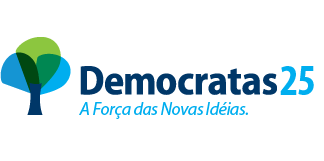 